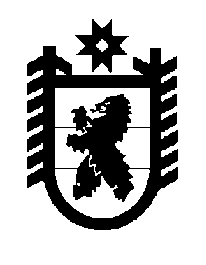 Российская Федерация Республика Карелия    ПРАВИТЕЛЬСТВО РЕСПУБЛИКИ КАРЕЛИЯРАСПОРЯЖЕНИЕ                                от  23 октября 2015 года № 655р-Пг. Петрозаводск В целях оказания содействия в реализации мероприятий по строительству и (или) реконструкции объектов инфраструктуры, необходимых для реализации новых инвестиционных проектов в муниципальном образовании «Надвоицкое городское поселение» Сегежского муниципального района Республики Карелия, создать рабочую группу в следующем составе:           ГлаваРеспублики  Карелия                                                              А.П. ХудилайненТельнов О.В.-заместитель Главы Республики Карелия по развитию инфраструктуры, руководитель рабочей группы Кодзасов В.А.-руководитель проекта некоммерческой организа-ции «Фонд развития моногородов», заместитель руководителя рабочей группы         Члены рабочей группы:         Члены рабочей группы:         Члены рабочей группы:Авдеев Д.В.-Председатель Совета директоров компании «PENOSTEK»Векслер И.П.-глава администрации Сегежского муниципаль-ного районаГрачев Н.В.-генеральный директор филиала ОАО «НАЗ-СУАЛ»Гусева М.Л.-глава администрации Надвоицкого городского поселенияЕфименко Ю.Г.-руководитель Северо-Западного управления Федеральной службы по экологическому, технологическому и атомному надзору по Республике КарелияИванов И.В.-генеральный директор ООО «Карелэнерго-ресурс»Климов С.В.-начальник казенного учреждения Республики Карелия «Управление капитального строитель-ства Республики Карелия» Красулин В.В.-Председатель Комитета по бюджету, член Комитета по экономической политике и налогам Законодательного Собрания Республики Карелия Матвиец Д.С.-исполняющий обязанности Министра строитель-ства, жилищно-коммунального хозяйства и энергетики Республики Карелия Мяки А.Э.-Председатель Государственного комитета Республики Карелия по ценам и тарифамОсьмов Д.Е.-исполняющий обязанности заместителя генерального директора – директор филиала ПАО «МРСК Северо-Запада» «Карелэнерго»Позднякова А.В.-генеральный директор ОАО «Корпорация развития Республики Карелия» Солодов Д.А.-заместитель Министра строительства, жилищно-коммунального хозяйства и энергетики Респуб-лики Карелия Харитонов Е.К.-директор ООО «Управляющая компания промпарком», ответственный секретарь рабочей группыЧмиль В.Я.-заместитель Главы Республики Карелия– Министр экономического развития Республики Карелия. 